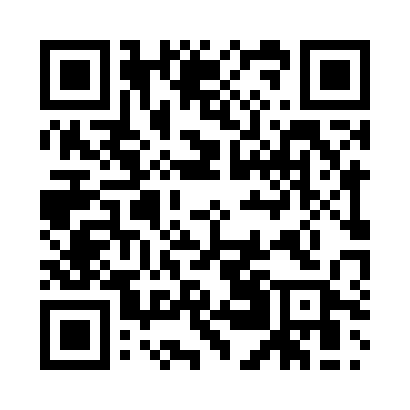 Prayer times for Bad Salzig, GermanyWed 1 May 2024 - Fri 31 May 2024High Latitude Method: Angle Based RulePrayer Calculation Method: Muslim World LeagueAsar Calculation Method: ShafiPrayer times provided by https://www.salahtimes.comDateDayFajrSunriseDhuhrAsrMaghribIsha1Wed3:436:051:275:288:4911:012Thu3:406:031:265:298:5111:033Fri3:376:011:265:298:5211:064Sat3:345:591:265:308:5411:095Sun3:315:581:265:318:5611:126Mon3:275:561:265:318:5711:157Tue3:245:541:265:328:5911:188Wed3:215:531:265:329:0011:209Thu3:175:511:265:339:0211:2310Fri3:145:501:265:349:0311:2611Sat3:115:481:265:349:0411:3012Sun3:105:461:265:359:0611:3313Mon3:105:451:265:359:0711:3414Tue3:095:441:265:369:0911:3515Wed3:095:421:265:369:1011:3516Thu3:085:411:265:379:1211:3617Fri3:085:391:265:379:1311:3618Sat3:075:381:265:389:1411:3719Sun3:075:371:265:399:1611:3820Mon3:065:361:265:399:1711:3821Tue3:065:341:265:409:1811:3922Wed3:055:331:265:409:2011:4023Thu3:055:321:265:419:2111:4024Fri3:045:311:265:419:2211:4125Sat3:045:301:265:429:2311:4126Sun3:045:291:275:429:2511:4227Mon3:035:281:275:439:2611:4228Tue3:035:271:275:439:2711:4329Wed3:035:261:275:439:2811:4430Thu3:035:261:275:449:2911:4431Fri3:025:251:275:449:3011:45